Continuation Form for Reporting Additional Classes of Beans ReceivedReported by: _____________________________       Phone (______)_________________ Date:  		Project 191  QID 030356Project 191  QID 030356OMB No. 0535-0002    Approval Expires 06/30/2012OMB No. 0535-0002    Approval Expires 06/30/2012OMB No. 0535-0002    Approval Expires 06/30/2012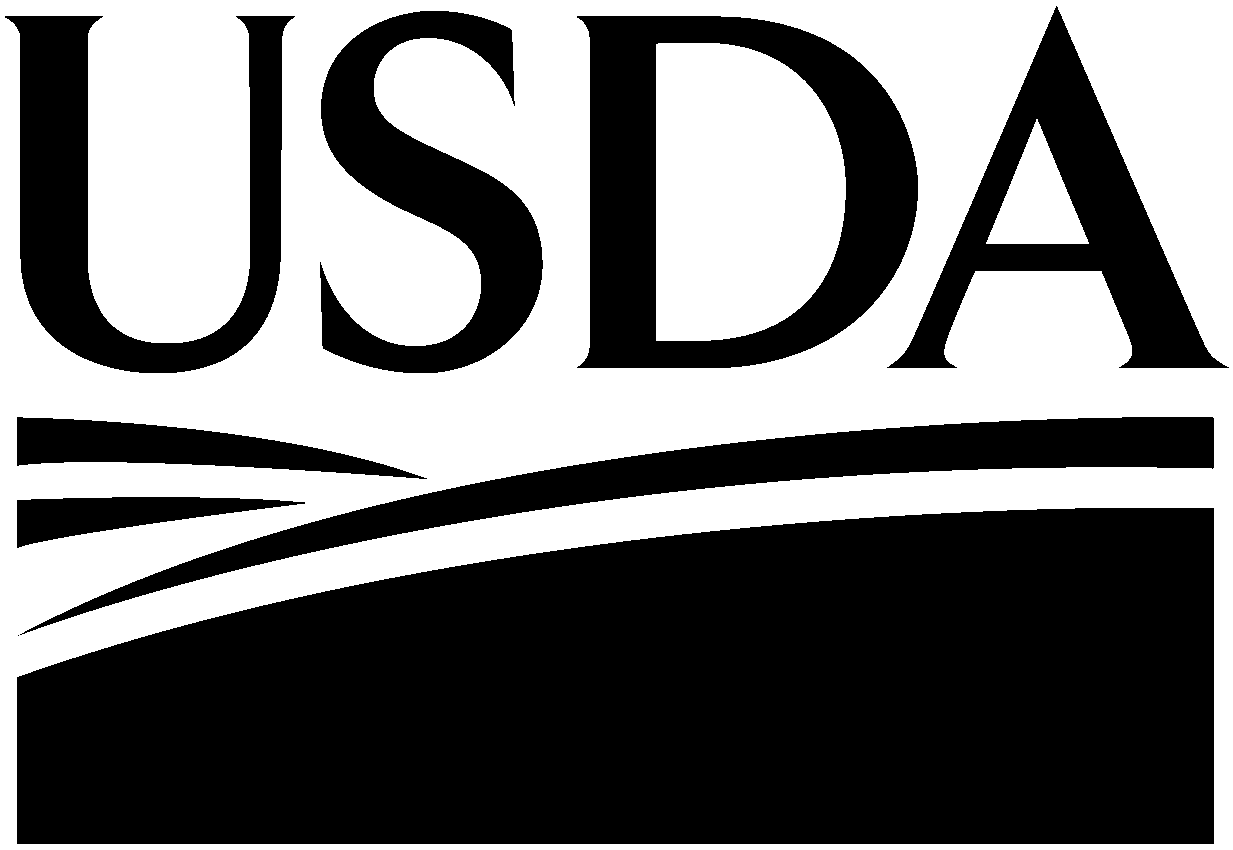 DRY BEAN DEALER INQUIRY2011 CROPDRY BEAN DEALER INQUIRY2011 CROPDRY BEAN DEALER INQUIRY2011 CROP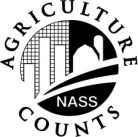  NATIONAL AGRICULTURAL STATISTICS SERVICEColorado Field OfficeDenver Federal CenterBldg 67, Room 630Denver,  CO  80225 Fax: 1-800-643-6885 Email: nass-co@nass.usda.govColorado Field OfficeDenver Federal CenterBldg 67, Room 630Denver,  CO  80225 Fax: 1-800-643-6885 Email: nass-co@nass.usda.govPlease make corrections to name, address and Zip Code, if necessary.Dear Bean Dealer:Please report below the quantity of dry beans received and expected to be received from producers at your plant from the 2011 crop.While this survey is voluntary and not required by law, your cooperation is necessary in order to check dry bean production estimates.  Individual reports are confidential and are used only in combination with reports from other dealers to prepare State and National estimates.  A reply envelope, which needs no stamp, is enclosed for your convenience.  A prompt reply will be appreciated.Report 2011 Crop Dry Beans Received and To Be Received From Producers at Your Plant(s).Report 2011 Crop Dry Beans Received and To Be Received From Producers at Your Plant(s).Report 2011 Crop Dry Beans Received and To Be Received From Producers at Your Plant(s).Report 2011 Crop Dry Beans Received and To Be Received From Producers at Your Plant(s).Report 2011 Crop Dry Beans Received and To Be Received From Producers at Your Plant(s).Report 2011 Crop Dry Beans Received and To Be Received From Producers at Your Plant(s).Report 2011 Crop Dry Beans Received and To Be Received From Producers at Your Plant(s).Report 2011 Crop Dry Beans Received and To Be Received From Producers at Your Plant(s).Report 2011 Crop Dry Beans Received and To Be Received From Producers at Your Plant(s).Report 2011 Crop Dry Beans Received and To Be Received From Producers at Your Plant(s).Report 2011 Crop Dry Beans Received and To Be Received From Producers at Your Plant(s).INSTRUCTIONS:Report only beans received directly from producers.Do not report beans received from another  plant.Clean Weight Basis is the total quantityhauled from the field less dirt, broken or discolored beans, and other foreign matter.INSTRUCTIONS:Report only beans received directly from producers.Do not report beans received from another  plant.Clean Weight Basis is the total quantityhauled from the field less dirt, broken or discolored beans, and other foreign matter.INSTRUCTIONS:Report only beans received directly from producers.Do not report beans received from another  plant.Clean Weight Basis is the total quantityhauled from the field less dirt, broken or discolored beans, and other foreign matter.Quantity RECEIVED and TO BE RECEIVED(If more than 3 Other Classes, use the Continuation Form on the back)Quantity RECEIVED and TO BE RECEIVED(If more than 3 Other Classes, use the Continuation Form on the back)Quantity RECEIVED and TO BE RECEIVED(If more than 3 Other Classes, use the Continuation Form on the back)Quantity RECEIVED and TO BE RECEIVED(If more than 3 Other Classes, use the Continuation Form on the back)Quantity RECEIVED and TO BE RECEIVED(If more than 3 Other Classes, use the Continuation Form on the back)Quantity RECEIVED and TO BE RECEIVED(If more than 3 Other Classes, use the Continuation Form on the back)Quantity RECEIVED and TO BE RECEIVED(If more than 3 Other Classes, use the Continuation Form on the back)Quantity RECEIVED and TO BE RECEIVED(If more than 3 Other Classes, use the Continuation Form on the back)INSTRUCTIONS:Report only beans received directly from producers.Do not report beans received from another  plant.Clean Weight Basis is the total quantityhauled from the field less dirt, broken or discolored beans, and other foreign matter.INSTRUCTIONS:Report only beans received directly from producers.Do not report beans received from another  plant.Clean Weight Basis is the total quantityhauled from the field less dirt, broken or discolored beans, and other foreign matter.INSTRUCTIONS:Report only beans received directly from producers.Do not report beans received from another  plant.Clean Weight Basis is the total quantityhauled from the field less dirt, broken or discolored beans, and other foreign matter.PintoPintoOther Classes____________(Specify)Other Classes____________(Specify)Other Classes___________(Specify)Other Classes___________(Specify)Other Classes____________(Specify)Other Classes____________(Specify)1.	Total quantity of 2011 crop dry beans received and expected to be received directly from producers.1.	Total quantity of 2011 crop dry beans received and expected to be received directly from producers.1.	Total quantity of 2011 crop dry beans received and expected to be received directly from producers.Cwt.(Clean Wt. Basis)Cwt.(Clean Wt. Basis)Cwt(Clean Wt. Basis)Cwt(Clean Wt. Basis)Cwt(Clean Wt. Basis)Cwt(Clean Wt. Basis)Cwt(Clean Wt. Basis)Cwt(Clean Wt. Basis)2.	Of the total 2011 dry bean crop received and expected to be received (Item 1), how many were produced in each of the following states?2.	Of the total 2011 dry bean crop received and expected to be received (Item 1), how many were produced in each of the following states?2.	Of the total 2011 dry bean crop received and expected to be received (Item 1), how many were produced in each of the following states?ColoradoColoradoColoradoKansasKansasKansasNebraskaNebraskaNebraskaNew MexicoNew MexicoNew MexicoUtahUtahUtahWyomingWyomingWyomingOther States:(Specify State)                                         Other States:(Specify State)                                         Other States:(Specify State)                                         	(Specify State)                                           	(Specify State)                                           	(Specify State)                                           Please Report for Your Locality:   This will assist in determining yield estimates by class.Please Report for Your Locality:   This will assist in determining yield estimates by class.Please Report for Your Locality:   This will assist in determining yield estimates by class.Please Report for Your Locality:   This will assist in determining yield estimates by class.Please Report for Your Locality:   This will assist in determining yield estimates by class.Please Report for Your Locality:   This will assist in determining yield estimates by class.Please Report for Your Locality:   This will assist in determining yield estimates by class.Please Report for Your Locality:   This will assist in determining yield estimates by class.Please Report for Your Locality:   This will assist in determining yield estimates by class.Please Report for Your Locality:   This will assist in determining yield estimates by class.Please Report for Your Locality:   This will assist in determining yield estimates by class.CLASS OFDRY BEANEstimated Average Yield Per Acrefor this year’s crop.(Report yield on a clean basis)Estimated Average Yield Per Acrefor this year’s crop.(Report yield on a clean basis)Estimated Average Yield Per Acrefor this year’s crop.(Report yield on a clean basis)CLASS OFDRY BEANCLASS OFDRY BEANEstimated Average Yield Per Acrefor this year’s crop.(Report yield on a clean basis)Estimated Average Yield Per Acrefor this year’s crop.(Report yield on a clean basis)Estimated Average Yield Per Acrefor this year’s crop.(Report yield on a clean basis)Estimated Average Yield Per Acrefor this year’s crop.(Report yield on a clean basis)CLASS OFDRY BEANIRRIGATED(Pounds per Acre)NON-RRIGATED(Pounds per Acre)NON-RRIGATED(Pounds per Acre)CLASS OFDRY BEANCLASS OFDRY BEANIRRIGATED(Pounds per Acre)IRRIGATED(Pounds per Acre)NON-RRIGATED(Pounds per Acre)NON-RRIGATED(Pounds per Acre)Pinto101201201PinkPink106106206206Great Northern102202202CranberryCranberry107107207207Light Red Kidney103203203Other (Specify)                    Other (Specify)                    108108208208Navy104204204Other (Specify)                    Other (Specify)                    109109209209Black Turtle105205205Other (Specify)                    Other (Specify)                    110110210210Report 2011 Crop Dry Beans Received and To Be Received From Producers at Your Plant(s).Report 2011 Crop Dry Beans Received and To Be Received From Producers at Your Plant(s).Report 2011 Crop Dry Beans Received and To Be Received From Producers at Your Plant(s).Report 2011 Crop Dry Beans Received and To Be Received From Producers at Your Plant(s).Report 2011 Crop Dry Beans Received and To Be Received From Producers at Your Plant(s).INSTRUCTIONS:1.  Report only beans received directly from producers.2.  Do not report beans received from another plant.3.  Clean Weight Basis is the total quantity hauled from the field less dirt, broken or discolored beans, and other foreign matter.Quantity RECEIVED and TO BE RECEIVEDQuantity RECEIVED and TO BE RECEIVEDQuantity RECEIVED and TO BE RECEIVEDQuantity RECEIVED and TO BE RECEIVEDINSTRUCTIONS:1.  Report only beans received directly from producers.2.  Do not report beans received from another plant.3.  Clean Weight Basis is the total quantity hauled from the field less dirt, broken or discolored beans, and other foreign matter.Other Classes____________(Specify)Other Classes____________(Specify)Other Classes___________(Specify)Other Classes____________(Specify)1.	Total quantity of 2011 crop dry beans received and expected to be received directly from producers.Cwt.(Clean Wt. Basis)Cwt(Clean Wt. Basis)Cwt(Clean Wt. Basis)Cwt(Clean Wt. Basis)2.	Of the total 2011 dry bean crop received and expected to be received (Item 1), how many were produced in each of the following states?ColoradoKansasNebraskaNew MexicoUtahWyomingOther States:(Specify State)                                                                            (Specify State)                                           